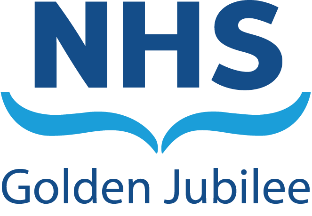 1.	BackgroundThe Blueprint for Good Governance (DL (2019) 02) was published in February 2019 and emphasises the importance of good Corporate Governance to maintain high standards of clinical, staff and financial governance.  The Blueprint supports a consistent, effective and transparent governance approach across NHS Scotland.NHS Golden Jubilee (GJ) has implemented a number of developments to its governance framework to ensure good Corporate Governance principles are embedded throughout the organisation and undertakes continuous review and improvement of the system.This report outlines work conducted throughout 2020/21 to augment and develop the corporate governance arrangements across NHS GJ.2.	PurposeThe Corporate Governance Work Plan 2021-23 should be seen as evolving and flexible as it will have to respond to any changes in the corporate governance arrangements for the Golden Jubilee and any decisions that come from NHS Scotland and Scottish Government.Appendix 4 of the report outlines the proposed Work Plan for 2021-23.  Board Members are asked to note that the NHS Scotland Academy will also need a potentially separate discussion, for example, mirroring the self-funding model of the hotel.4.	ConclusionBoard Members are asked to note the Corporate Governance Annual Report 2020-21 and endorse the Work Plan for 2021-23.Jann GardnerChief Executive 1 September 2021Report prepared by: Nicki HamerDeputy Head of Corporate ServicesAugust 2021Meeting:Date: Board Meeting23 September 2021Subject:NHS GJ Corporate Governance Annual Report 2020-21NHS GJ Corporate Governance Annual Report 2020-21Recommendation:	Board Members are asked to:Board Members are asked to:Board Members are asked to: